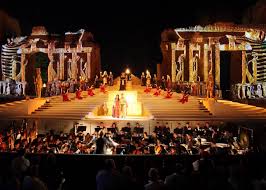        ΕΛΑΤΕ  ΝΑ ΠΑΡΑΚΟΛΟΥΘΗΣΟΥΜΕ ΤΙΣ ΠΑΡΑΣΤΑΣΕΙΣ 2017 ΣΤΟ ΑΡΧΑΙΟ ΘΕΑΤΡΟ ΕΠΙΔΑΥΡΟΥ30/6-1/7 – ΕΠΤΑ  ΕΠΙ ΘΗΒΑΣ του ΑΙΣΧΥΛΟΥ(ΓΚΡΑΟΥΖΙΝΗΣ-ΚΘΒΕ)                               7-8/7  - ΟΙΔΙΠΟΥΣ ΕΠΙ ΚΟΛΩΝΩ  του ΣΟΦΟΚΛΗ (ΤΣΑΚΙΡΗΣ)                                   14-15/7 – ΒΑΚΧΕΣ του ΕΥΡΙΠΙΔΗ (ΛΥΓΙΖΟΣ-ΔΗΠΕΘΕ ΛΑΡΙΣΑΣ)                 21-22/7 – ΕΙΡΗΝΗ του ΑΡΙΣΤΟΦΑΝΗ (ΑΡΒΑΝΙΤΑΚΗΣ-ΕΘΝΙΚΟ ΘΕΑΤΡΟ)                      28-29/7 – ΑΛΚΗΣΤΗ του ΕΥΡΙΠΙΔΗ (ΕΥΑΓΓΕΛΑΤΟΥ-ΕΘΝ. ΘΕΑΤΡΟ) 4-5/8 – ΜΗΔΕΙΑ του ΕΥΡΙΠΙΔΗ (ΚΑΛΑΜΠΑΡΗ-ΘΕΑΤΡΟ ΤΕΧΝΗΣ ΚΑΡΟΛΟΥ ΚΟΥΝ-ΔΗΠΕΘΕ  ΙΩΑΝΝΙΝΩΝ)               11-12/8 – ΠΕΡΣΕΣ του ΑΙΣΧΥΛΟΥ (ΜΠΙΝΙΑΡΗΣ)  Περιλαμβάνει*ΕΙΣΗΤΗΡΙΟ ΘΕΑΤΡΟΥ (ΑΝΩ ΔΙΑΖΩΜΑ)*ΜΕΤΑΦΟΡΑ ΜΕ ΠΟΛΥΤΕΛΕΣ ΠΟΥΛΜΑΝ-----------------------------------------------------------------------------------------------------------------------------------------------------------------------------------------------------------------------------------------------------------------------------------    Γραφείο  Γενικού  Τουρισμού                                          Λ.ΑΛΙΜΟΥ 92-ΑΡΓΥΡΟΥΠΟΛΗ         Τηλ.210-9927190